В соответствии со статьей 40 Градостроительного кодекса Российской Федерации, решением Совета депутатов города Новосибирска от 24.06.2009 № 1288 «О Правилах землепользования и застройки города Новосибирска», пунктом 2.13 административного регламента предоставления муниципальной услуги по предоставлению разрешения на отклонение от предельных параметров разрешенного строительства, реконструкции объектов капитального строительства, утвержденного постановлением мэрии города Новосибирска от 10.06.2013 № 5459, на основании заключения по результатам публичных слушаний по вопросам предоставления разрешений на отклонение от предельных параметров разрешенного строительства, реконструкции объектов капитального строительства от 01.08.2017, рекомендаций комиссии по подготовке проекта правил землепользования и застройки города Новосибирска о предоставлении и об отказе в предоставлении разрешений на отклонение от предельных параметров разрешенного строительства, реконструкции объектов капитального строительства от 07.08.2017, руководствуясь Уставом города Новосибирска, ПОСТАНОВЛЯЮ:1. Отказать в предоставлении разрешения на отклонение от предельных параметров разрешенного строительства, реконструкции объектов капитального строительства обществу с ограниченной ответственностью «Днепр» (на основании заявления в связи с тем, что конфигурация земельного участка и наличие инженерных сетей являются неблагоприятными для застройки) в части уменьшения минимального процента застройки с 25 % до 6,44 % в границах земельного участка с кадастровым номером 54:35:071980:80 площадью 2,2386 га, расположенного по адресу: Российская Федерация, Новосибирская область, город Новосибирск, ул. Большевистская (зона делового, общественного и коммерческого назначения (ОД-1), подзона делового, общественного и коммерческого назначения с объектами различной плотности жилой застройки (ОД-1.1)), в связи с тем, что отсутствуют обоснования, предусмотренные частью 1 статьи 40 Градостроительного кодекса Российской Федерации, а именно конфигурация земельного участка и наличие инженерных сетей не являются неблагоприятными для застройки.2. Департаменту строительства и архитектуры мэрии города Новосибирска разместить постановление на официальном сайте города Новосибирска в информационно-телекоммуникационной сети «Интернет». 3. Департаменту информационной политики мэрии города Новосибирска обеспечить опубликование постановления.4. Контроль за исполнением постановления возложить на заместителя мэра города Новосибирска - начальника департамента строительства и архитектуры мэрии города Новосибирска.Тимофеева2275024ГУАиГ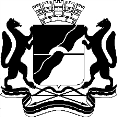 МЭРИЯ ГОРОДА НОВОСИБИРСКАПОСТАНОВЛЕНИЕОт  	  16.08.2017		№       3877   	Об отказе в предоставлении разрешения на отклонение от предельных параметров           разрешенного строительства, реконструкции объектов капитального строительстваИсполняющий обязанностимэра города НовосибирскаГ. П. Захаров